Поздняков Алексей Осипович.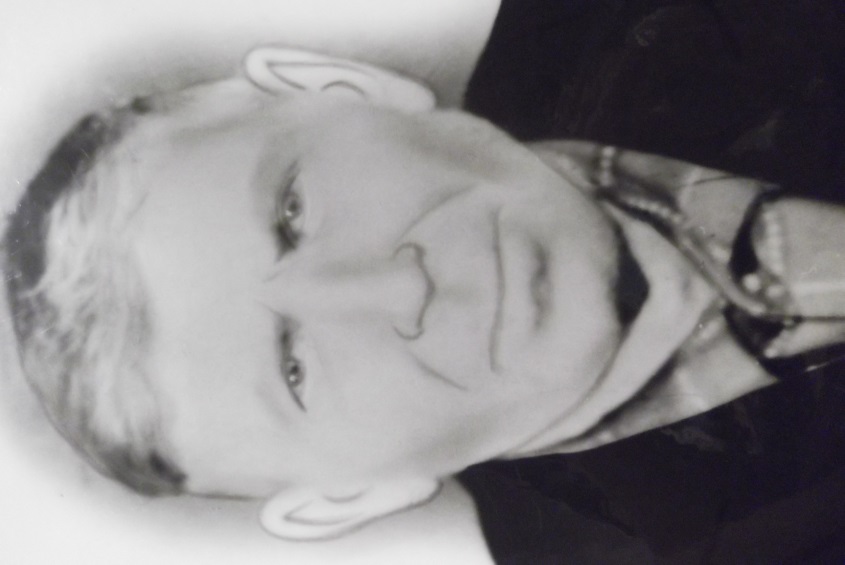 27 февраля 1911 г-3 декабря 1994г.
Семьдесят лет назад закончилась война, которая принесла много горя и слёз. Все, кто мог взяли оружие  и отправились на защиту своей Родины. Среди них был и Поздняков Алексей Осипович (а по некоторым военным документам- Иосифович)Поздняков Алексей Осипович родился в селе Гусиха Саратовской области в 1911 году 27 февраля в семье рабочего. В семье было три сына. Отец рано умер. В 1921 году Алексей с матерью переезжают в Куйбышевскую область, где мальчик работал подпаском. Женился 1934году на Казаковой Елизавете Артемьевне.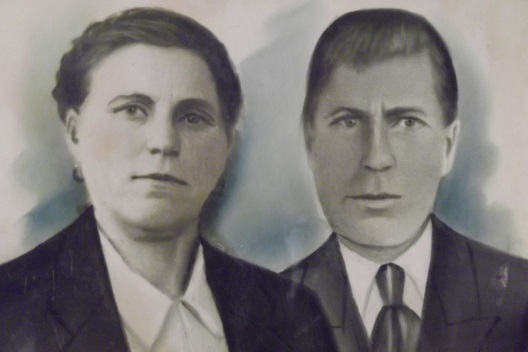  В 1940 году 7 января Алексей Осипович ушел на войну с белофинами в 12 лыжный эскадрон. Воевал стрелком, ходил в разведки в районе линии маннергейма. Был уволен в запас 15 октября 1940 года. Как только началась Великая Отечественная война он был призван из Приволжского военного округа в армию. После формирования в г. Сызрани и Бугуруслане 358  стрелкового  полка  был направлен в Сталинград, где вел бои с немцами . После Сталинграда воевал под Москвой у г. Каменно-Подольска, где канонадой гнали врага, громили их первое укрепление. Жестокие бои шли у г. Кресты, где были уничтожены большие силы немцев. Потом Алексей Осипович попал во второй Украинский фронт, где главнокомандующим был генерал армии Жуков. Через некоторое время они перешли во второй Белорусский фронт и участвовали в освобождении городов Белоруссии : Минска, Гомеля, Витебска, Велижа. В Велиже его ранило в живот и ногу  и отправили в госпиталь в г. Калинин , где пролежал 3 месяца. Вылечившись, Алексей Осипович попал в 8 механизированный танковый корпус, где продолжал воевать. С боями дошел до Польши, воевал в Чехословакии, брал реку Эльбу. День Победы встретил в Берлине. Во время Великой Отечественной войны Алексей Осипович был награжден Орденом Красной звезды, медалью «За Отвагу», медалью за «Победу над Германией», имел благодарность от т. Сталина за отличные боевые действия в составе соединения при овладении городами Штральзунд, Гриммен, Деммин,Мальгин,Варен,Везенберг и городами Бард,Бад Доберан,Найбуков,Варин, Виттенберг.После войны вернулся в совхоз Приволжье, 4 отделение, где его ждала семья. Поздняков Алексей Осипович умер 3 декабря 1994 года. Похоронен в Самарской области, Приволжском районе, с Н- Озерецк.О наградах Алексея Осиповича можно узнать и на сайте: http://podvignaroda.mil.ru/?#id=1517470261&tab=navDetailManUbilСтраницы данного сайта находятся в приложении.В данное время в семье остались наградные медали, фотографии которых прилагаются.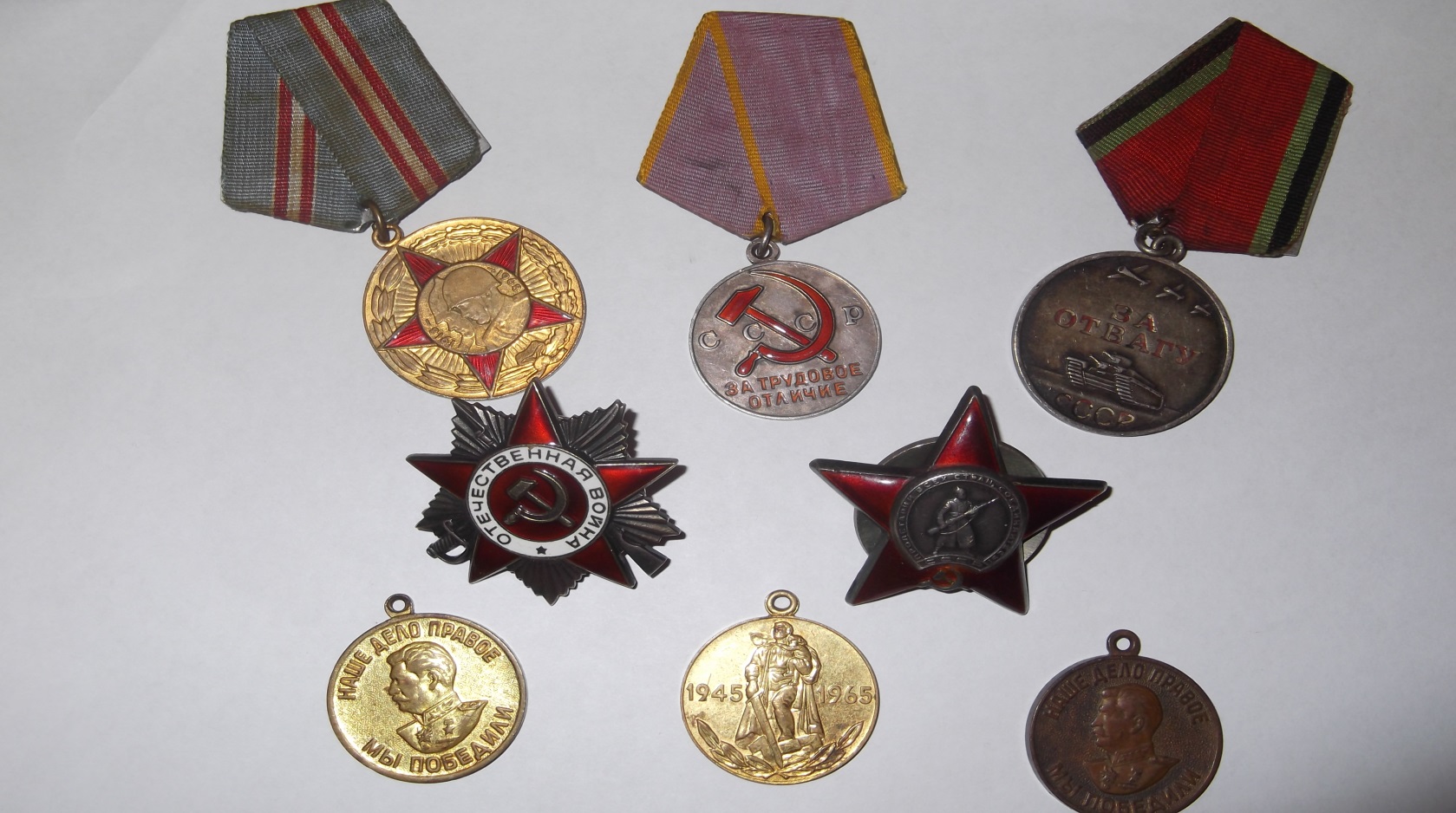 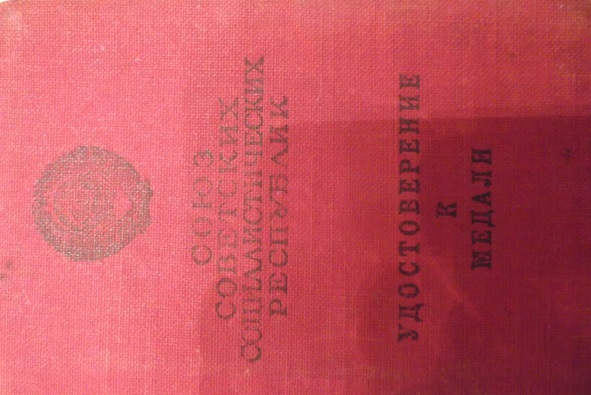 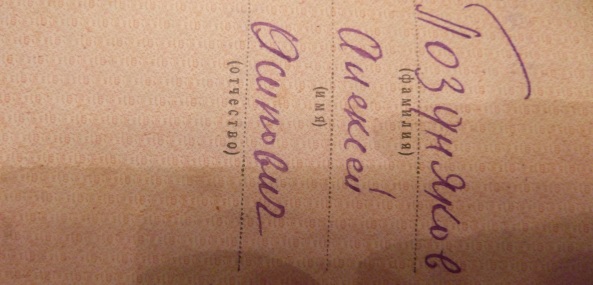 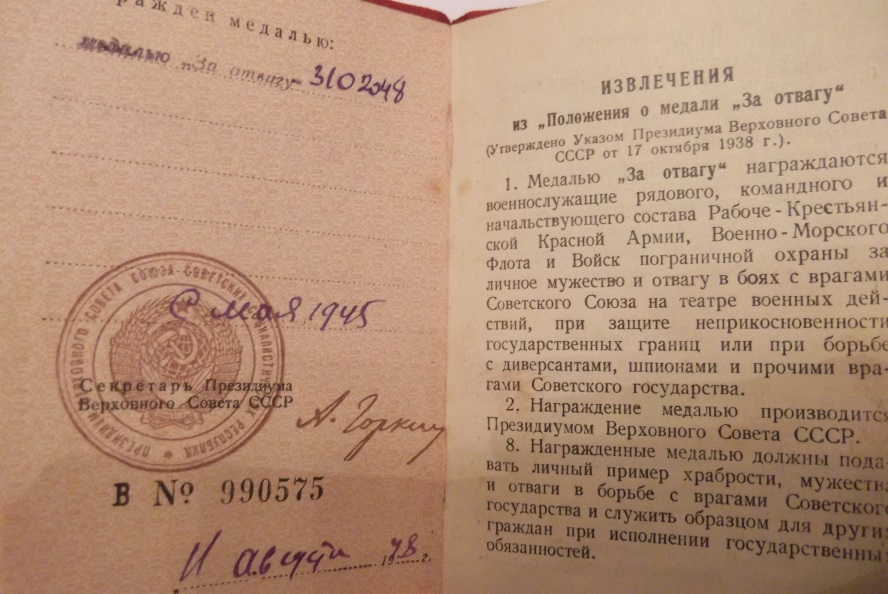 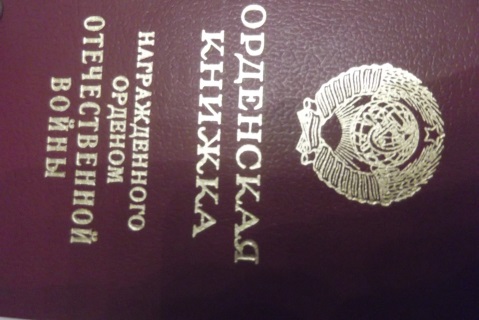 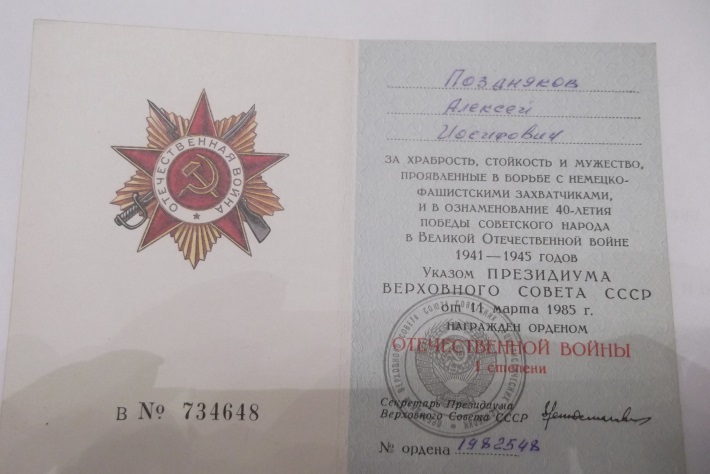 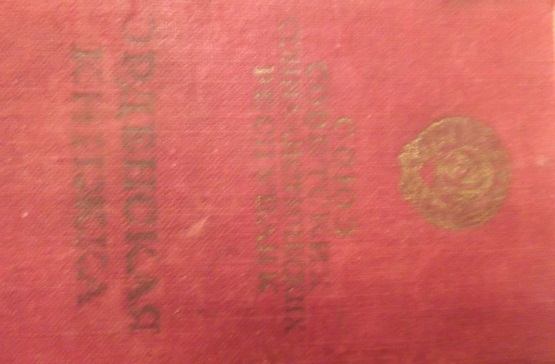 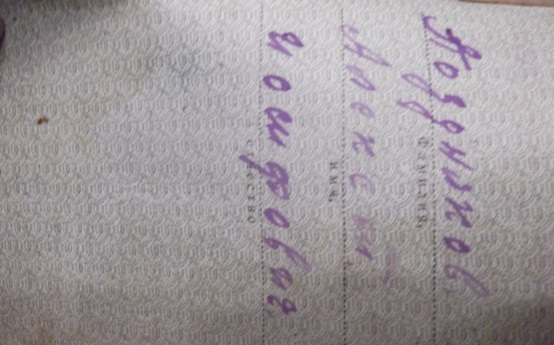 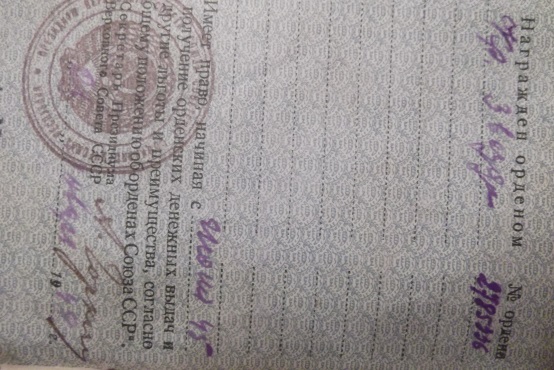 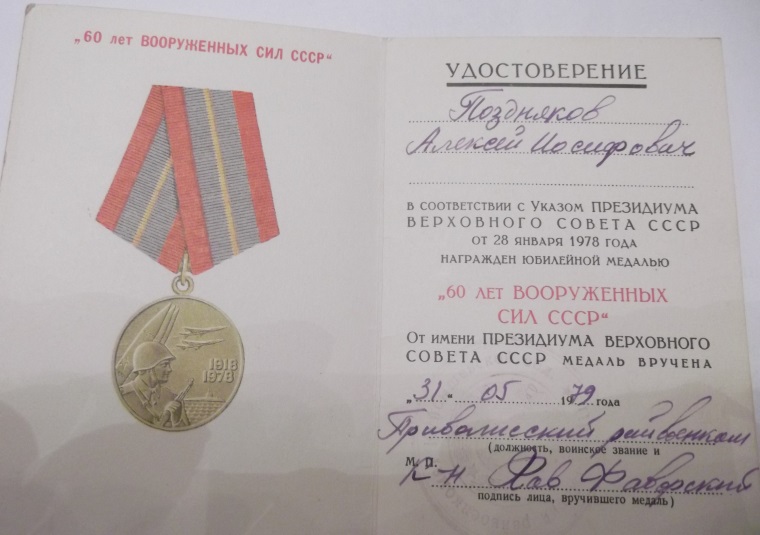 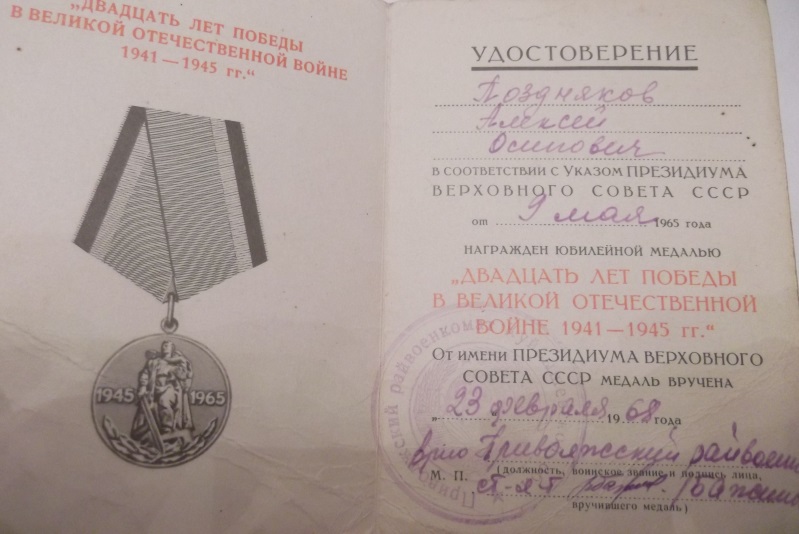 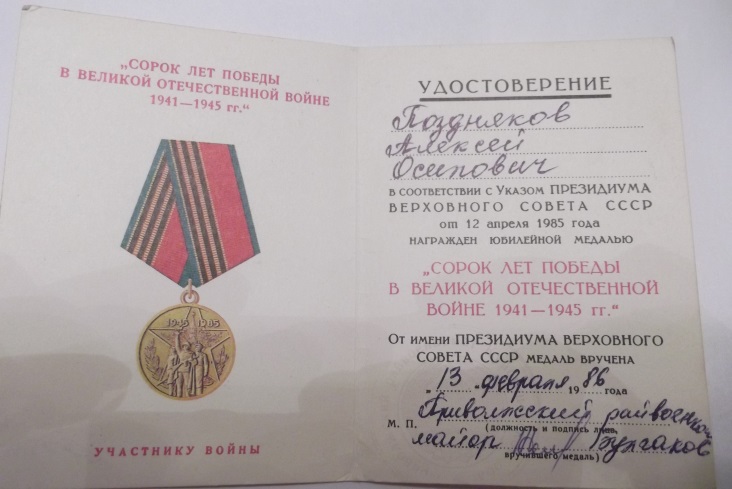 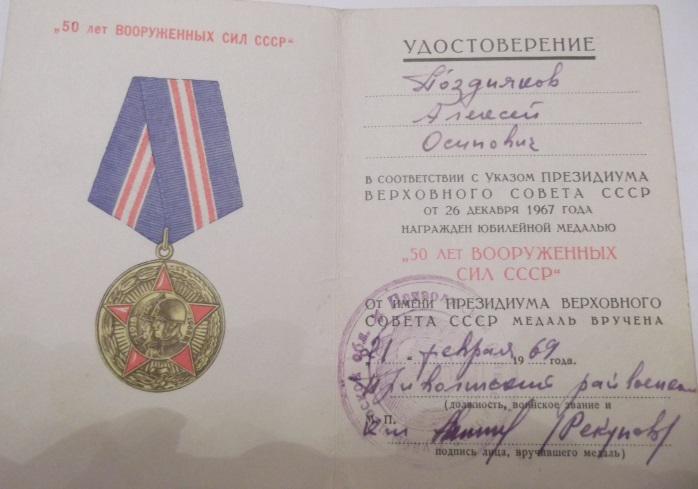 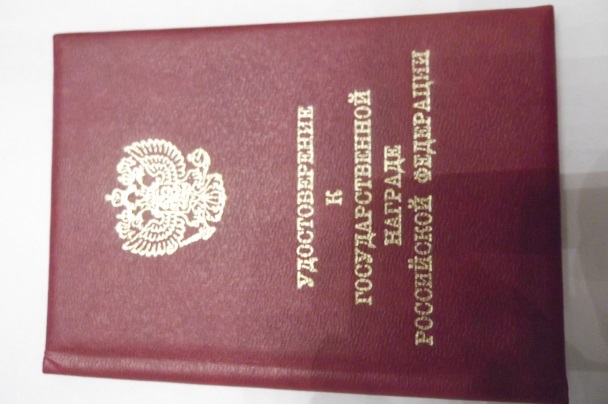 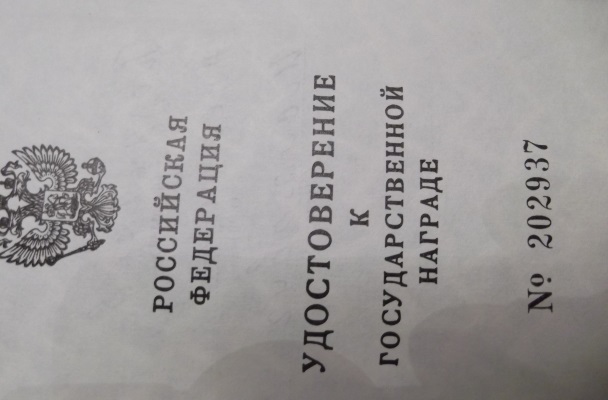 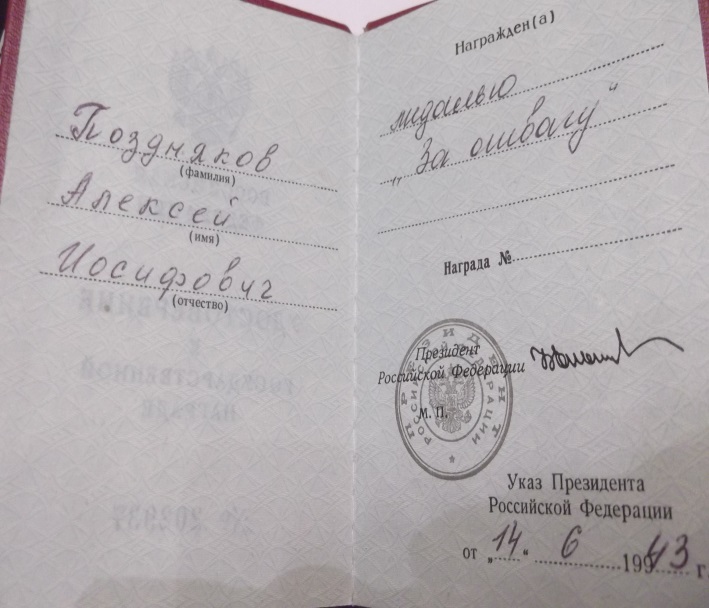 Военный билет А.О. Позднякова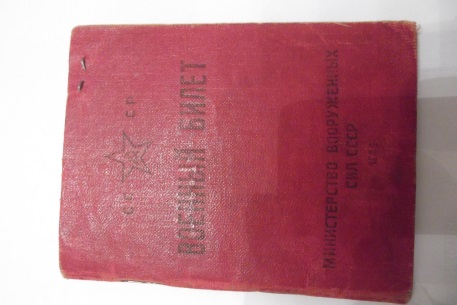 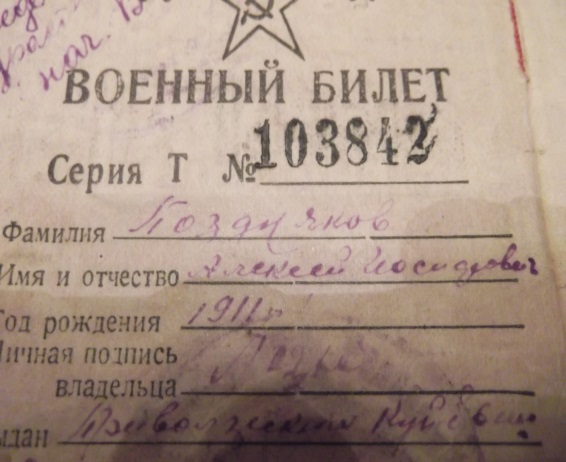 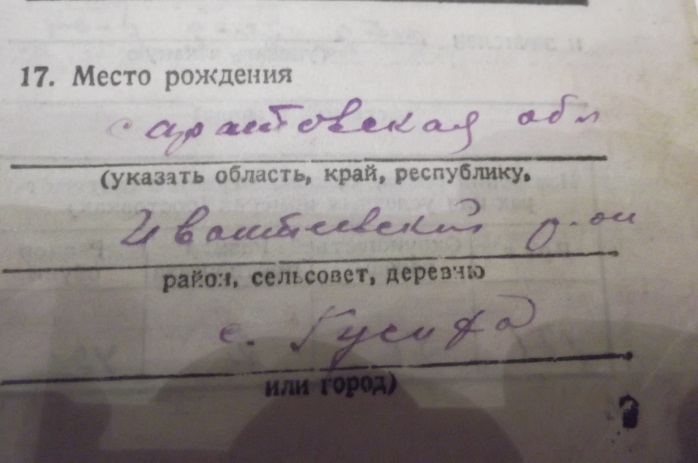 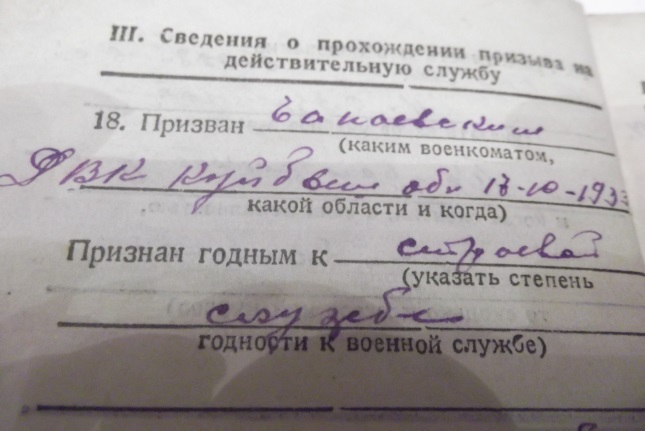 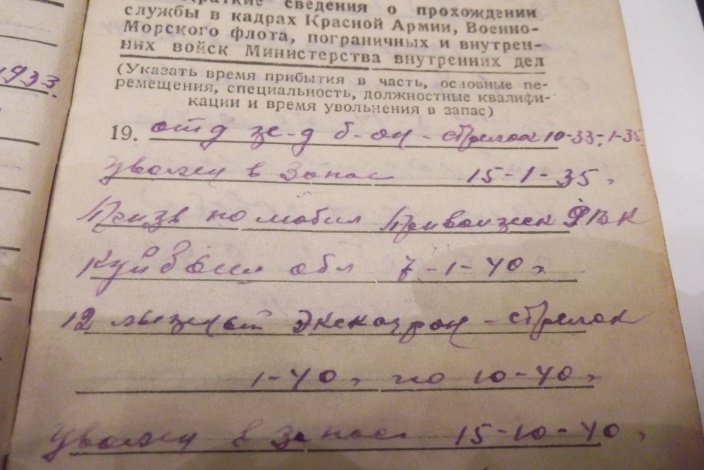 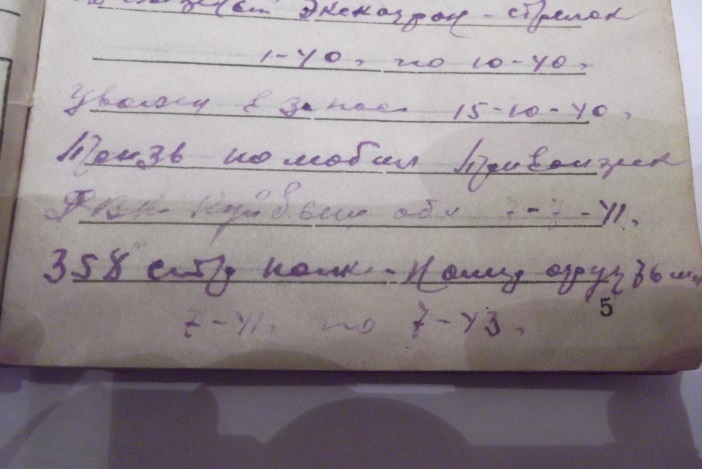 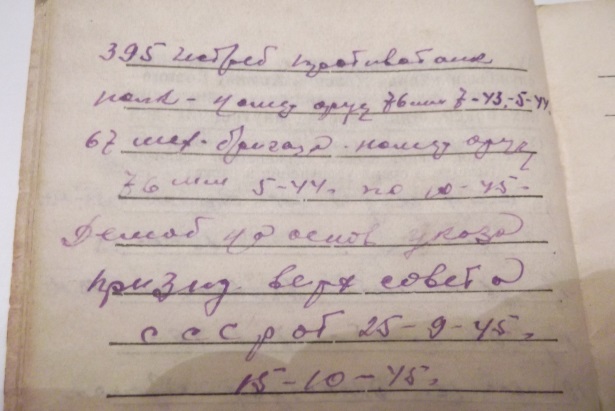 ПРИЛОЖЕНИЕПоздняков Алексей Осипович 1911г.р.Звание: красноармеец 
в РККА с 10.08.1941 года Место призыва: Приволжский РВК, Куйбышевская обл., Приволжский р-н№ записи: 25293078Архивные документы о данном награждении:I. Приказ(указ) о награждении и сопроводительные документы к нему- первая страница приказ или указа- строка в наградном списке- наградной листII. Учетная картотека- данные в учетной картотекеМедаль «За отвагу» 
                                                              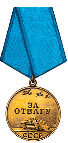 Подвиг:
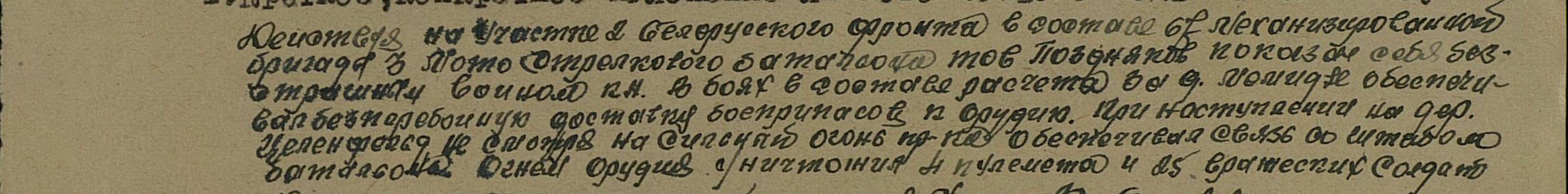 Поздняков Алексей Осипович 1911г.р.Звание: красноармеец 
в РККА с 09.1941 года Место призыва: Приволжский РВК, Куйбышевская обл., Приволжский р-н№ записи: 28774831Архивные документы о данном награждении:I. Приказ(указ) о награждении и сопроводительные документы к нему- первая страница приказ или указа- строка в наградном списке- наградной листОрден Красной Звезды                                              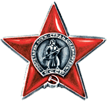 Подвиг:

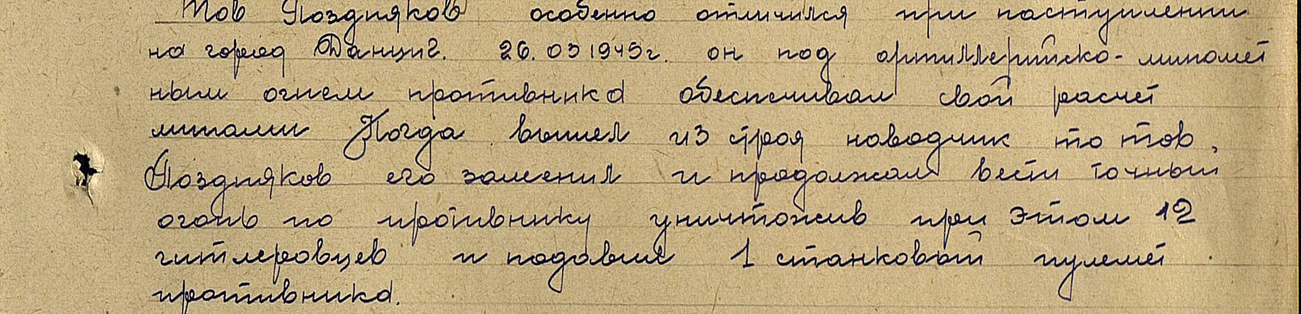 Поздняков Алексей ОсиповичГод рождения: __.__.1911 
красноармеец 
в РККА с __.__.1941 года 
место рождения: Куйбышевская обл., Приволжский р-н, с. Озерецкое№ записи: 1101287173

Перечень наград 
116/н10.04.1945Медаль «За отвагу»Показать документ о награжденииПоздняков Алексей Иосифович 1911г.р.Звание: сержант 
Место призыва: Приволжский РВК, Куйбышевская обл., Приволжский р-н№ записи: 16582569Архивные документы о данном награждении:I. Приказ(указ) о награждении и сопроводительные документы к нему- первая страница приказ или указа- строка в наградном спискеII. Учетная картотека- данные в учетной картотекеМедаль «За отвагу»                                     Подвиг:

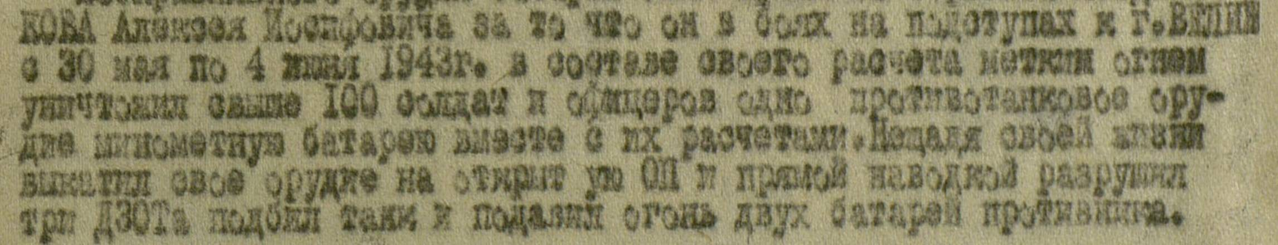 Поздняков Алексей ИосифовичГод рождения: __.__.1911 
сержант 
в РККА с года 
место рождения: Саратовская обл., Антеевский р-н, с. Гусиха№ записи: 1101286994

Перечень наград 
1714.06.1943Медаль «За отвагу»Показать документ о награжденииПоздняков Алексей ИосифовичГод рождения: __.__.1911 
место рождения: Куйбышевская обл., Приволжский р-н, с. Н.-Озерецк 
№ наградного документа: 84 
дата наградного документа: 06.04.1985№ записи: 1517470261Орден Отечественной войны I степени 

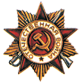 